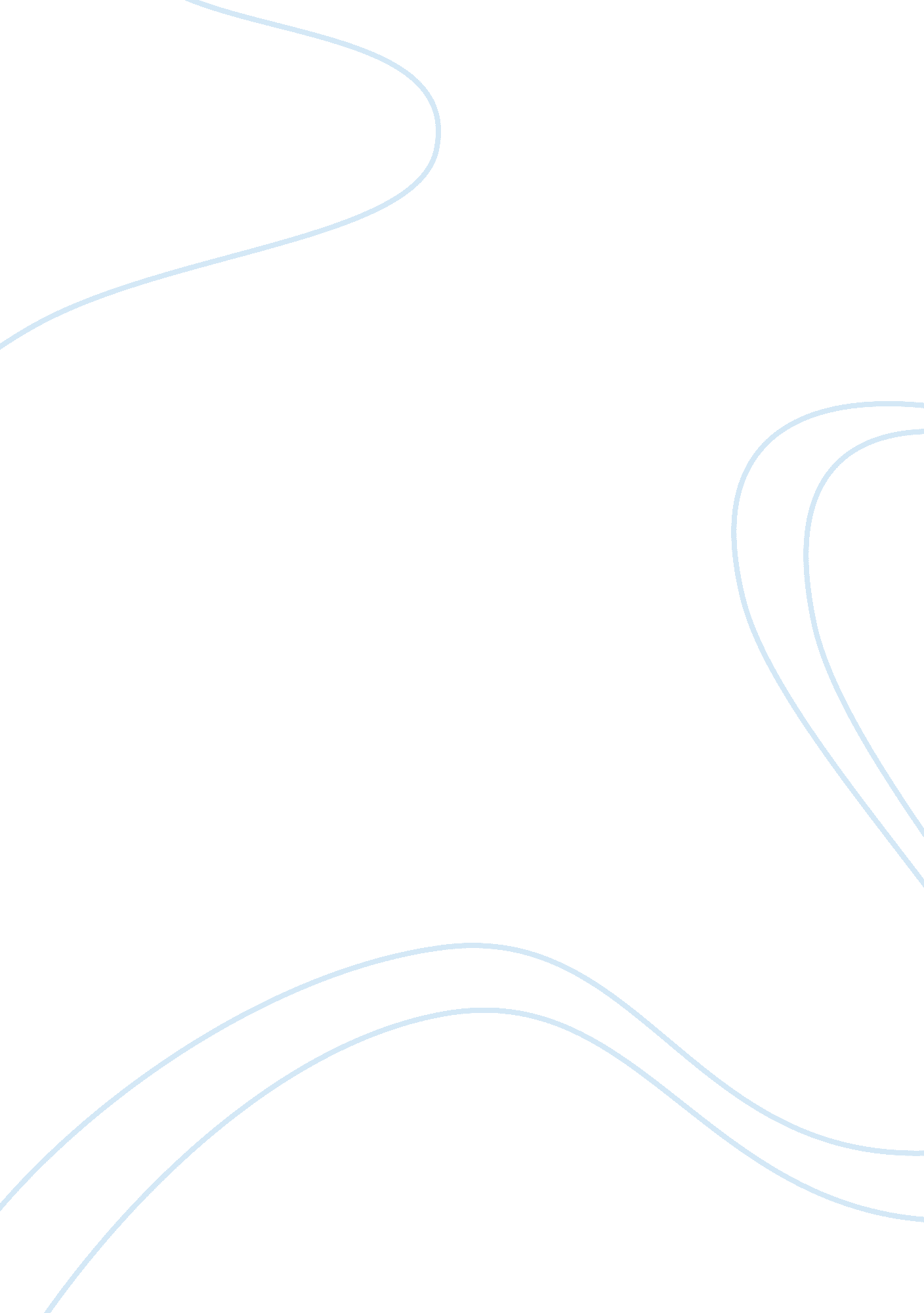 Prototype elevator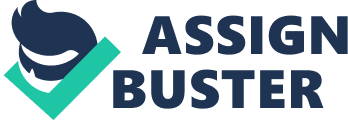 A network isn't just a bunch of computers with wires running between them. Properly implemented, a network is a system that provides its users with unique capabilities, above and beyond what the individual machines and their software applications can provide. As technology rampantly growing, it has been a part of our daily lives and yet many are still left behind. Information technology must be applied to every systems of education to maintain a high standard competency thus it will also provide advancement in different aspects of business and studies. Network architecture is the design of a communications network. It is a framework for the specification of a network's physical components and their functional organization and configuration, its operational principles and procedures, as well as data formats used in its operation. In telecommunication, the specification of a network architecture may also include a detailed description of products and services delivered via a communications network, as well as detailed rate and billing structures under which services are compensated The Mabini Academy of Lipa City, Batangas, Philippines, was founded as a non-stock, non-profit corporation on June 10, 1922 by Professor Randall A. Rowley, Dean Francisco Benitez, Mrs. Paz M. Benitez, Dr. Jose M. Katigbak, Mrs. Tarcila M. Katigbak, and Miss Emilia Malabanan. It opened on June 12, 1922 with an enrolment of more than one hundred students, two first year classes and one second year class. In June, 1923, a third year class was added, and in June, 1924, the complete high school course was given. On March 25, 1925, it received government recognition. It continued functioning as a secondary school, giving the complete general course (day) until December 9, 1941, when all schools closed because of the Second World War. It remained closed during the Japanese occupation. It reopened in June, 1945 and has been functioning ever since. Before the war, the school occupied a large three-storey building with a library and laboratories. That building was burned, the apparatus and library was looted and burned during the war. By March, 1947, the library had been replenished and the laboratories equipped. In that same year the school transferred to its present site. Objective of the study " General Objective" General Objective The main objective of the study is to design a simple campus network using our knowledge of common network topologies. Project aims at exploring novel ways of organizing and using networks beyond legacy Internet technology. The ultimate goal is to design and develop a novel networking architecture that enables flexible, dynamic, and fully autonomous formation of network nodes as well as whole networks. The scope of our study is for the computer laboratory of the said campus. The study will include Mabini Academy’s network connections and how they work. It is focused on the network management used by the IT staff as a subject for our thesis. The study does not cover any other classrooms or facilities that do not use computer connections. 